. Москва, Гостиничный проезд, д.4БОГРН 1127746292002  ИНН 7715914245   КПП 771501001т/ф 8 (495) 660-22-40Свидетельство о допуске к работам , используемым в комплексе мероприятий по обеспечению энергоэффективности и энергосбережения СД № 133-125/2012 от 18.05.2012г.www.tevisenergy.ruИсх. № 118от «23» марта  .Председателю правления ,Главному инженеруТСЖ ВСК «Перовская д.22 к.2»Коммерческое предложение на выполнение работ замене  и вводу в эксплуатацию   Узла Учета Тепловой Энергии (УУТЭ) системы отопления и ГВС  объекта   по адресу:г. Москва, ул. Перовская д.22 корп.2  ООО «ТЭВИС» предлагает  выполнить работы по замене оборудования  Узла Учета Тепловой Энергии (Далее: УУТЭ)   в вашем здании на  электромагнитный  теплосчетчик «КМ-5», который характеризует себя как высоконадежный, современный прибор с широким динамическим диапазоном измерения расхода.Расчетная стоимость работ по замене оборудования  УУТЭ,  на основании требований СниП , результатов обследования , предоставленных данных и ПАО «МОЭК» ,  составляет: 319 000 руб. 00 коп. ( Триста девятнадцать   тысяч    рублей 00 копеек ), в т.ч. НДС 18%-  48 661  руб. 02 коп.В стоимость включены   монтажные и пуско-наладочные работы, цена оборудования,  расходных и монтажных материалов.  На  установленное оборудование и выполненные работы предоставляется  гарантия 12 месяцев. Срок выполнения работ -  в течение 15 (пятнадцати ) рабочих дней.Порядок платежей : предоплата 60% от суммы Договора  и 40% окончательная оплата в течние 5-ти дней после выполнения всего комплекса работ.      
                                                                                                                      Свидетельство о присвоении
                                                                                                                                Знака качества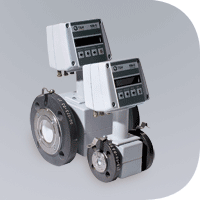 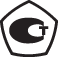 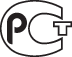 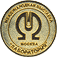 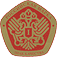 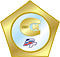 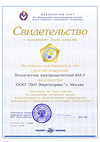 Основные особенности теплосчетчика:Высокая точность учета количества теплоты, расхода и давления теплоносителя,Широкий динамический диапазон измерения  Gmax/Gmin = 1000Система автокалибровки нуля и шкалы измеренийРаспознание отсутствия теплоносителя в трубопроводеМалая длина прямых участков трубопроводов (3Ду-1Ду)Глубина архивации параметров системы  теплоснабжения: среднечасовых – 42 дня, среднесуточных- 12 месяцевПередача данных на ЭВМ по интерфейсу RS – 485 на расстояние до .Объединение нескольких десятков теплосчетчиков  КМ –5  в сеть по интерфейсу        RS - 485   Подключение принтера Отсутствие гидравлического сопротивления  электромагнитных датчиков расхода Удобство эксплуатацииНизкое энергопотребление Межповерочный интервал – 4 годаС уважением ,Генеральный директор __________________ Егоров Д.Ю.Контактный телефон: +7 (495) 660-22-40,  (495) 782-32-55Моб.+7(963)710-50-67     E-mail: 7823255@mail.ru     Наименование  Цена,   (руб.)Оборудование и материалы для  УУТЭ   :электромагнитный  теплосчетчик КМ -5-2-80,электромагнитный  теплосчетчик КМ -5-4-40,блоки питания БПИ-3В – 4шт.,термопреобразователи   КТС-Б  - 2 комплекта, ,металлорукав, провода линий связи, расходные и монтажные материалы159 400,00Сантехмонтажные работы :34 600,00Электромонтажные работы :52 000,00Пусконаладочные работы44 000,00 Сдача УУТЭ  теплоснабжающей  организации ПАО «МОЭК» (оформление Акта допуска в эксплуатацию УУТЭ)15 000,00  Прокладка линии связи от теплосчетчика к компьютеру комнаты правления, подключение и наладка 14 000.00   Итого319 000.00в т.ч. НДС 18%     48 661.02